Welcome to Fairway OaksneighborhoodHome Owners AssociationEst. 1998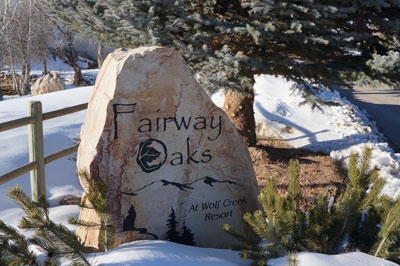 Neighborhood RulesNo trespassing on other’s propertyHonor quiet hours of 10 PM- 7 AMNo trailer parking in streets or on driveways, except for loading/unloading (includes boat, utility, ATV, and camping trailers and motorhomes)According to the Night Sky Initiative, turn off exterior lights by 11 PM.Park in the home’s garage or driveway. If additional parking is needed, one vehicle may be parked on the street in designated areas with the parking tag provided.Garbage day is MONDAY. If you are staying in the home over a Sunday night, please place all trash inside the green cans and place them at the curb by early Monday morning. Please return them promptly to the garage when they have been emptied.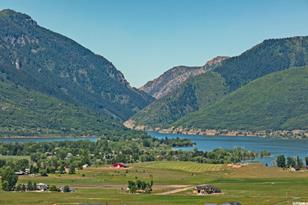 95% of the homes in our neighborhood are owner-occupied.We are honored to have you as a guest here. Please remember to be respectful of the other residents and their property and keep our neighborhood beautiful.